A vida de Dom Pedro I ganha uma nova abordagem em livro inédito sobre a trajetória musical do Imperador, autor do Hino da Independência  - Escrita pela cravista Rosana Lanzelotte e patrocinada pela farmacêutica EMS, a obra é fruto de quatro anos de pesquisas em bibliotecas pelo mundo; as composições citadas estão disponíveis gratuitamente no portal Musica Brasilis e nas plataformas digitais-  O lançamento oficial será realizado em recitais gratuitos no Rio de Janeiro, Campinas e São Paulo, nos dias 11, 13 e 14 de outubro, respectivamenteA musicista e pesquisadora Rosana Lanzelotte lança o livro “Já raiou a liberdade - D. Pedro I compositor e a música de seu tempo”, pela editora Capivara. A publicação, disponível em formato impresso e em e-book, destaca o papel de D. Pedro I músico, autor do Hino da Independência, e também da vida musical no início do século XIX no Rio de Janeiro. A trajetória musical de Dom Pedro I, praticante de diversos instrumentos musicais, é desconhecida por muitos. O lançamento do livro será realizado em recitais gratuitos apresentados por Rosana Lanzelotte, com o repertório do Imperador, na semana do aniversário de D. Pedro I e dos 201 anos de sua aclamação. No Rio de Janeiro, o recital será no Palácio São Clemente, dia 11/10, às 19h;  em Campinas, no auditório do Museu Carlos Gomes, dia 13/10, às 20h; em São Paulo, no Auditório do Museu Ipiranga, dia 14/10, às 16h. Durante os eventos, os livros serão disponibilizados a preços promocionais.  A publicação é fruto de quatro anos de pesquisas sobre as obras de D. Pedro I, com atuação in loco em bibliotecas de países como Brasil, França, Portugal e Áustria, que resultaram em dezenove edições. Todas as obras conhecidas estão gratuitamente disponíveis no Musica Brasilis (https://musicabrasilis.org.br/), portal dedicado à disseminação de partituras de compositores brasileiros, criado por Rosana em 2009. As obras foram editadas no âmbito do projeto Acervo Digital de Partituras Brasileiras, cujo objetivo é dar acesso livre e aberto a edições de 5 mil partituras de compositores brasileiros em domínio público através da web. O livro é um encontro entre a contemporaneidade e o passado. Se por um lado, o leitor pode ter acesso aos bastidores da história do país, por outro, ele se transforma em um leitor-ouvinte, uma vez que as páginas do livro contam com QR Codes que levam aos áudios e/ ou vídeos das composições. Dessa forma, a experiência da leitura ganha novos contornos. “Trata-se de um livro sobre música e História. Por isso, nada mais adequado do que sugerir que o leitor ouça os repertórios.”, conta a pesquisadora. Para isso, o álbum “O Amor Brasileiro”, com obras para pianoforte de D. Pedro I e de seu mestre Sigismund Neukomm, será disponibilizado nas plataformas digitais a fim de complementar o lançamento, com peças dedicadas a D. Pedro e D. Leopoldina, nunca antes gravadas, além dos consagrados hinos do Imperador. As peças são interpretadas pela própria autora e estarão liberadas nos perfis do Musica Brasilis "Leitura obrigatória de todo interessado ou profissional da música deste país", declara o maestro e arranjador Júlio Medaglia. Este projeto é viabilizado por meio da Lei Federal de Incentivo à Cultura e conta com o patrocínio da farmacêutica EMS, apoio financeiro da Sirius e Pleni, e realização do Instituto Musica Brasilis, Ministério da Cultura e Governo Federal, União e Reconstrução.“Para a EMS, uma empresa 100% nacional, que investe e aposta no Brasil há 59 anos, é um orgulho patrocinar uma obra desse porte e conteúdo, que mostra a faceta do compositor de D. Pedro I, obras por ele compostas e seus tantos significados. Nossa proposta é colaborar para tornar pública tamanha riqueza e para ampliar o acesso ao conhecimento de fatos do país, valorizando a nossa história e enriquecendo as reflexões sobre como e por que chegamos a ser quem somos e quem ainda podemos chegar a ser como nação”, explica Marcus Sanchez, vice-presidente da EMS. A empresa é também uma das patrocinadoras das obras de revitalização e ampliação do Museu do Ipiranga, o maior símbolo da Independência do Brasil, reaberto ao público em setembro de 2022. Além disso, é idealizadora da exposição “Memórias do Império”, que foi lançada de forma inédita e gratuita na cidade de Campinas (SP) em 2023, reunindo uma notável coleção particular da empresa, com cerca de 110 peças dos séculos 18, 19 e 20 ligadas ao cotidiano monárquico e à memória da Independência.  Ações sociais e educacionaisO lançamento do projeto traz ainda uma série de ações sociais e educacionais gratuitas. Para os professores, será oferecido o curso “D. Pedro I compositor e a música de seu tempo” e um plano de aula, ambos elaborados pela pedagoga Adriana Rodrigues Didier. No total, serão encontros online, ao vivo, com 40h de duração e certificado concedido aos participantes. O objetivo é o de disseminar o conhecimento a respeito da trajetória de D. Pedro I compositor e da música de seu tempo, ainda pouco conhecidos pelo público. Rosana também irá ministrar palestras apresentando aspectos de D. Pedro I compositor em duas escolas da rede pública na cidade do Rio de Janeiro. Além disso, 20% da tiragem será doada para escolas e/ou bibliotecas públicas.Acessibilidade no lançamentoPensando na melhor experiência para todos, ações de acessibilidade ficarão disponíveis durante o lançamento da obra, como a presença de intérprete de libras nos recitais. O audiobook será disponibilizado gratuitamente para instituições voltadas a deficientes visuais. Conteúdos legendados estarão disponíveis em todos os canais digitais do Musica Brasilis. Serviço:Recitais de lançamento:Dia 11/10 (quarta) - Rio de Janeiro/RJ - Consulado-Geral de Portugal/Palácio São Clemente, às 19 horas - capacidade 150 lugares. Dia 13/10 (sexta) Campinas/SP - Centro de Ciências, Letras e Artes/Auditório do Museu Carlos Gomes, às 20 horas - capacidade 200 lugaresDia 14/10 (sábado) São Paulo/SP - Auditório do Museu do Ipiranga, às 16 horas - capacidade 200 lugaresEntrada Gratuita Ingressos no SymplaVenda promocional do livro exclusiva nos recitais:Livro - R$30,00Ebook - R$15,00Curso “D. Pedro I compositor e a música de seu tempo”:Ministrado por Adriana Rodrigues Didier10 encontros online, ao vivo, pela plataforma do Google Meet entre os dias 16/9 e 16/12Destinado à professores da rede pública e estudantes de músicaSinopse: O curso tem como objetivo sensibilizar o público sobre a história e música do período real e imperial do Brasil, com ênfase na trajetória de D. Pedro I compositor. Um dos fundadores da nação brasileira, D. Pedro foi o responsável pela primeira e mais longeva Constituição do país, por ele outorgada em 1824. Ao final do curso, os participantes estarão aptos a não só compreender as conexões entre música e história do Brasil, como a organizar seus planos de aula com estratégias didáticas e propostas diferenciadas, estimulando a curiosidade do aluno, ampliando a sua escuta e a sua expressão criadora.Vagas: 100Inscrições: https://forms.gle/j75xTspQYNoUBZLv9 Álbum digital:“O Amor Brasileiro” - Rosana Lanzelotte (pianoforte)Disponível nas principais plataformas de streaming de música: Spotify, Apple Music, Deezer, YouTube MusicDetalhes do Livro:Editora:  Capivara; 1ª edição (15 agosto 2023)Idioma:  Português208 páginas (capa dura)Dimensões:‎ 21 x 25 cmInformações para a imprensaMNiemeyer Assessoria de ComunicaçãoRafaela Barbosa - rafaela@mniemeyer.com.br / (21) 99061-5257Alessandra Barreto – alessandrabarreto@mniemeyer.com.br /  (21) 99731-2021www.mniemeyer.com.br www.linkedin.com/company/mniemeyer www.instagram.com/mniemeyer_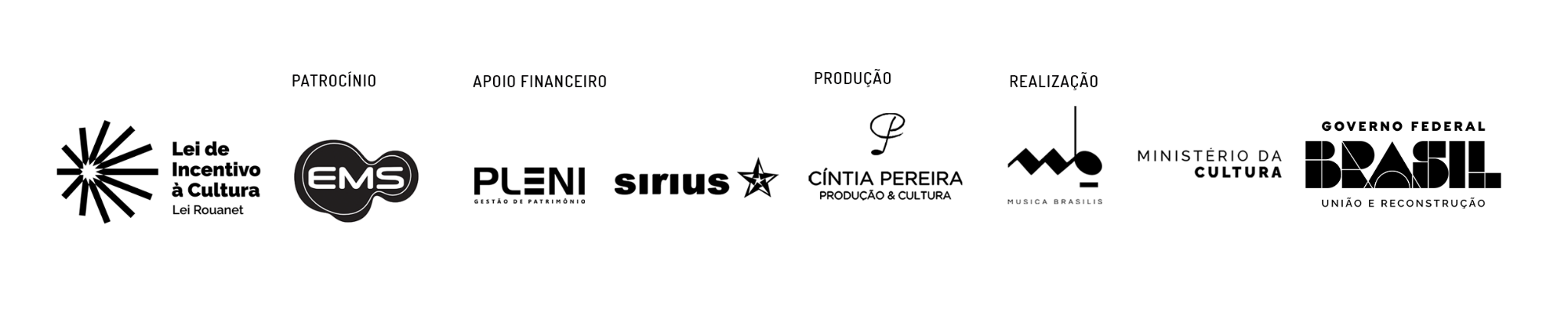 